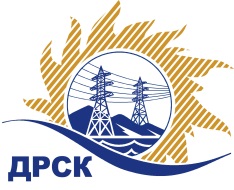 Акционерное Общество«Дальневосточная распределительная сетевая  компания»Протокол заседания Закупочной комиссии по вскрытию поступивших конвертовг. БлаговещенскСпособ и предмет закупки: Открытый запрос предложений на право заключения договора на оказание услуг: «Информационное обслуживание и обновление программного комплекса "Гранд-Смета" АЭС», закупка 167  р. 3.1 ГКПЗ 2018.ПРИСУТСТВОВАЛИ:  члены  постоянно действующей Закупочной комиссии 1 уровня АО «ДРСК» Информация о результатах вскрытия конвертов:В адрес Организатора закупки поступило 2 (две) Заявки  на участие в закупке, конверты с которыми были размещены в электронном виде на Единой электронной торговой площадки на Интернет-сайте https://rushydro.roseltorg.ru.Вскрытие конвертов было осуществлено в электронном сейфе Организатора закупки на Торговой площадке по адресу: https://rushydro.roseltorg.ru» автоматически.Дата и время начала процедуры вскрытия конвертов с заявками участников: 14:00 (время местное) 21.12.2017 г. Место проведения процедуры вскрытия конвертов с заявками участников: Электронная торговая площадка по адресу: https://rushydro.roseltorg.ru».В конвертах обнаружены заявки следующих участников:Секретарь комиссии 1 уровня АО «ДРСК»	М.Г. ЕлисееваИсп. Т.В. Коротаева(4162) 397-205№ 162/ИТПр-В«21» декабря 2017№п/пНаименование Участника закупки Цена заявки на участие в закупке1ООО «ГРАНД-Смета МСК» 
ИНН/КПП 7710934696/771001001 
ОГРН 11377462071141 061 370.00 руб. без учета НДСНДС не предусмотрен2ИП Королев Александр Сергеевич 
ИНН/КПП 280118838202/ 
ОГРН 3072801019000921 048 580.00 руб. без учета НДСНДС не предусмотрен